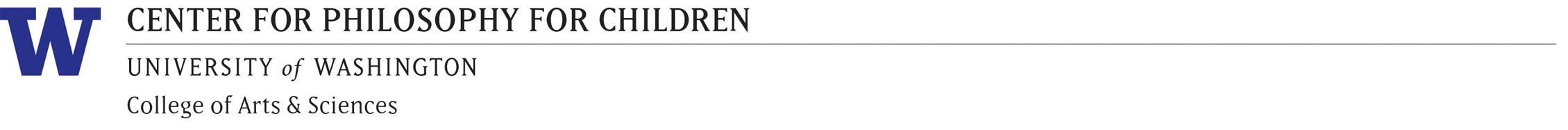 Philosophy for Children 2021—2022 Graduate FellowshipsDescription
University of Washington Center for Philosophy for Children Philosophy for Children Graduate Fellowships, established in 2013, are open each year to graduate students in any University of Washington department or college.Fellows are involved primarily in the Center’s “Philosophers in the Schools” program, which sends UW graduate and undergraduate students into Seattle K-12 schools to lead philosophy sessions, as well as the Washington State High School Ethics Bowl and other related activities.For the 2021–2022 academic year, each Philosophy for Children fellowship is $4,500. Previous Philosophy for Children fellows who have served less than two years are welcome to apply.Fellow Responsibilities
1. Enrollment in our fall quarter course (PHIL 205, Philosophy for Children, taken as PHIL 584), our winter quarter course (PHIL 205, Philosophy for Children Practicum, taken as PHIL 584), and our spring graduate Philosophical Inquiry in Schools course, PHIL 595. 
2. Involvement in the “Philosophers in the Schools” program, including facilitating philosophy sessions in K-12 classrooms and mentoring undergraduate students involved in the program. 3. Participation in the Washington State High School Ethics Bowl, including attendance at and involvement in the competition.Total time commitment is expected to be an average of 4-5 hours per week (not including attendance in the philosophy for children courses) for the three quarters of the academic year. Each fellow is assigned a mentor to help guide and support their fellowship work.Application Process
The application process involves the following, to be submitted online no later than May 20, 2021:1. A one-page statement describing your interest in the “Philosophers in the Schools” program. Please include complete and current contact information. Experience in philosophy, K-12 teaching, or philosophy for children is not required for this fellowship.

2.  One letter of support from a faculty member in the applicant’s department who can speak to the student's suitability for this fellowship. If you are not yet at UW, please submit a letter of support from a faculty member at another institution.The UW Center for Philosophy for Children, founded in 1996, is a university research center affiliated with the Department of Philosophy. Its “Philosophers in the Schools” program has introduced philosophy to thousands of students. For more information about the Center see: http://depts.washington.edu/nwcenter/Questions about the fellowships? Contact director Jana Mohr Lone at mohrlone@uw.edu